  Муниципальное бюджетное общеобразовательное учреждение «Кириковская средняя школа»РАБОЧАЯ ПРОГРАММАпо предмету «социально-бытовая ориентировка»  5 класс муниципального бюджетного общеобразовательного учреждения «Кириковская средняя школа»Составил:  учитель высшей квалификационной категории Ивченко Олег Владимирович2019-2020 учебный год1. Пояснительная записка.    Настоящая рабочая  программа по учебному предмету «Социально-бытовая ориентировка» 5 класс составлена на основании основной адаптированной образовательной программы  под. редакцией В.В. Воронковой, учебного плана муниципального бюджетного общеобразовательного учреждения «Кириковская средняя школа» по адаптированной  образовательной программе для детей с ограниченными возможностями здоровья (легкая степень умственной отсталости) на 2019-2020 учебный год,   учебного плана муниципального бюджетного общеобразовательного учреждения «Кириковская средняя  школа» для обучающихся с легкой степенью умственной отсталости 5-9 класс на 2019-2020 учебный год,  положения о рабочей программе педагога  муниципального бюджетного общеобразовательного учреждения «Кириковская средняя  школа» реализующего предметы, курсы и дисциплины общего образования от 30 мая 2019 года.   Настоящая программа рассчитана  на пятидневную рабочую неделю и написана с учетом требований, установленных СанПиН. 
    Программа построена с учетом принципов системности, научности, доступности.                                                            Настоящая рабочая программа предназначена для учащихся 5 классов Кириковской средней школы, обучающихся по адаптированной образовательной программе основного общего образования и составлена с учётом возрастных и психологических    особенностей  учащихся, уровня их знаний и умений, местных условий.      Всего на изучение предмета в 5 классе отводится 35 часов.     Целями и задачами данной программы являются:-   практическая подготовка учащихся к самостоятельной жизни; -   формирование у них знаний и умений, способствующих социальной и психологической адаптации;-   повышение общего уровня развития учащихся;-   помощь учащимся в осознании того, что главная ценность жизни есть здоровье человека, за которое он отвечает сам; -   формирование у учащихся полового самосознания   как   основы   культурного поведения;-   формирование мотивационной сферы гигиенического поведения;-  помощь учащимся в осознанном выборе профессии;-  помощь учащимся в овладении нормами правильного поведения в природной среде.      Методика работы с детьми строится в направлении личностно-ориентированного подхода к учащимся, делается акцент на самостоятельное экспериментирование и поисковую активность самих детей, побуждая их к творческому отношению при выполнении заданий.     Основными формами и методами обучения на уроках социально-бытовой ориентировки являются практические работы, деловые игры, экскурсии, рейды, беседы, опыты, практикумы ролевого общения и др.     Содержание занятий в 5 классе  выполняются сказочными и игровыми сюжетами и персонажами («Уроки Мойдодыра», «Уроки Золушки», «Рецепты кулинара Всезнайки», «Советы доктора Айболита» и др.).     Закрепление изученного на уроках материала проводится с помощью коррекционных игр на развитие внимания, смысловой памяти: «Полезно - вредно», «Найди правильный ответ», «Угадайка», «Продолжи (закончи) рассказ (сказку)». «Можно - нельзя» и др.     При проведении уроков по теме «Питание», обращается внимание учащихся на то, что приготовление ими пищи - искусство, и что от настроения готовящего пищу зависит её вкус, здоровье и настроение человека.     В работе по темам «Личная гигиена», «Здоровье» коррекционные занятия  направляются не только на усвоение учащимися знаний, умений, но и на становление их мотивационной сферы, гигиенического поведения, реализации усвоенных знаний и представлений в реальном поведении.             Курс социально-бытовой ориентировки интегративный, т.к. содержит сведения целого ряда наук, областей жизни человека и поэтому имеет своё логическое продолжение в системе внеклассной работы. Совместная деятельность учителя и воспитателя позволяет достичь желаемых результатов.       Программа завершается в конце учебного года промежуточной аттестацией в форме тестирования в мае 2020 года.2. Планируемые результаты освоения предмета.    В ходе реализации настоящей программы обучающиеся должны приобрести следующие знания и умения:-  знать содержание и значение предмета «социально-бытовая ориентировка»; - знать кабинет СБО  и правилами поведения в нём. Соблюдать правила техники безопасности и санитарно-гигиенических требования на занятиях;- уметь заботиться о своих глазах и ушах, следить за правильностью осанки;    -  выполнений утренний и вечерний туалет;.- иметь представление о необходимости соблюдения правил личной гигиены для сохранения и укрепления здоровья человека.Учащиеся должны знать:-    последовательность выполнения утреннего и вечернего туалета;-    периодичность и правила чистки ушей;-    меры, направленные на охрану слуха;-    правила бережного отношения к зрению;-    правила для поддержания правильной осанки.Учащиеся должны уметь:-    выполнять утренний и вечерний туалет;-    чистить уши;-   делать массаж ушей;-    расслаблять глаза;-    устанавливать настольную лампу и направлять свет на рабочее место;-    пользоваться подставкой для книг;-    следить за своей осанкой;-    следить за своей походкой и жестикуляцией.Знать виды одежды и головных уборов, их назначение. Уметь осуществлятьповседневный уход за одеждой (предупреждение загрязнений). Различать виды обуви, их назначение, уход за обувью (сушка, чистка, подготовка сезонной обуви к хранение. Уметь выбирать себе одежду и обувь.Чистить и сушить повседневную одежду, обувь. Выбирать одежду по назначению (рабочая, домашняя, праздничная, спортивная).Учащиеся должны иметь представление о том, почему они должны содержать в чистоте одежду и обувь. Учащиеся должны уметь:-    подбирать одежду, головные уборы и обувь по назначению, сезону;-    сушить мокрую одежду;-    чистить верхнее и лёгкое платье;-    подготавливать их к хранению;-    подбирать крем и чистить кожаную обувь;-    чистить замшевую и текстильную обувь;-    сушить мокрую обувь, подготавливать её к хранению.      Знать как следует питаться.  Различать продукты растительного и животного происхождения, их разнообразие и значение для здоровья человека. Знать правила питания и приготовления пищи.  Знать основные правила приготовления пищи. Порядок приготовления бутербродов, отваривания яиц, приготовления яичницы, салата, винегрета, заваривания чая, приготовления сладкой творожной массы, соков, гренок).     Уметь содержать кухню в порядке. Ухаживать  за посудой, кухонными принадлежностями и приборами. Сервировать стол к завтраку.     Уметь приготовить    бутерброды,  салат, винегрет, яичницу, гренки, сладкую творожную массу, соки, отварные  яица, заваривать чай. Чистить и мыть кухонные принадлежности.       Учащиеся должны иметь представление о роли пищи в жизни человека, о том, какая пища способствует здоровью, а какая - нет. Учащиеся должны знать:-    роль растительной и животной пищи;-    роль режима в приёме пищи и правил питания для поддержания здоровья;-    виды бутербродов;-    различные меню завтрака;-    как можно использовать чёрствый хлеб;-    санитарно-гигиенические требования к процессу приготовления пищи;-    правила сервировки стола к завтраку;-    правила заваривания чая;-    правила пользования и ухода за соковыжималкой;-    названия кухонных принадлежностей и посуды;-    правила пользования чистящими средствами по уходу за посудой:-    правила работы с кипящей жидкостью. Учащиеся должны уметь:-    пояснять свои индивидуальные реакции на пищу и своё личностное предпочтение в еде;-    резать ножом продукты для бутербродов;-    пользоваться тёркой;-    протирать творог через сито;-    пользоваться соковыжималкой;-    отваривать яйца, жарить яичницу;-    нарезать варёные овощи кубиками и соломкой;-    накрывать на стол с учётом конкретного меню;-    мыть и чистить нужные приборы и посуду;-    пользоваться печатными инструкциями к различным чистящим средствам.      Учащиеся должны иметь представление  о   необходимости соблюдения   культуры  поведения.       Учащиеся должны знать:-    формы обращения с просьбой, вопросом;-    правила поведения в школе;-    правила поведения в столовой;-    о необходимости следить за своей речью, расширять словарный запас.       Учащиеся должны уметь:-    вежливо и тактично вести себя при разговоре со старшими и сверстниками;-    правильно сидеть за столом;-    пользоваться столовыми приборами, салфетками;-    красиво и аккуратно принимать пищу.Учащиеся должны знать:-    виды жилых помещений в городе и деревне, их различие;-    правила уборки помещения.Учащиеся должны уметь:-    убирать комнату;-    писать адрес на почтовых открытках.Учащиеся должны  понимать:-    значение здорового образа жизни и личного здоровья, для жизни, отдыха, учёбы;-    почему здоровый образ жизни способствует хорошему настроению, здоровью.Учащиеся должны знать:-    какие привычки и почему представляют вред здоровью;-    виды медицинской помощи;-    функции основных врачей-специалистов.Учащиеся должны уметь:-    пояснить свою ответственность за личное здоровье;-    записываться на приём к врачу;-    вызывать врача на дом;-    приобретать лекарства в аптеке.Учащиеся должны знать:-   основные виды транспорта;-    наиболее рациональный маршрут проезда до школы-интерната;-    количество времени, затрачиваемого на поездку, пересадки, пешеходный маршрут;-    правила передвижения на велосипеде;-    правила поведения в транспорте. Учащиеся должны уметь:-    соблюдать правила поведения в общественном транспорте (правила посадки, покупки билета, поведения в салоне и при выходе, на улице);-    соблюдать правила дорожного движения;-    приобретать билеты.ый магазины.Основные требования к знаниям и умениям учащихся Учащиеся должны знать:-    основные виды магазинов, их назначение;-    виды отделов в продовольственных и промтоварных магазинах;-    права покупателя. Учащиеся должны уметь:-    оплачивать покупку;-    соблюдать правила поведения в магазине.3. Содержание учебного предмета.4. Тематическое планирование с указанием часов на освоение каждой темы. Необходима коррекция расписания по предмету в объеме 3 часа до 29.05.2019.5. Список литературы, используемый при оформлении рабочей программы.Обучение и воспитание детей во вспомогательной школе /Под ред. В. В. Воронковой. – М.: Школа-Пресс, 1994. – С. 182-197.Словарь психолога-практика / Сост. С.Ю. Головин. – Минск, 2000. – С.462.В.В.Воронкова, С.А.Казакова «Социально-бытовая ориентировка учащихся 5-9 классов в специальных (коррекционных) образовательных учреждениях VIII вида», М., Владос,  2011г.Шпек О. Люди с умственной отсталостью: Обучение и воспитание: Пер с нем. А.П. Голубева; Науч. ред. рус. текста Н.М. Назарова. – М.: Изд. центр «Академия», 2003. – 432 с.Государственный образовательный стандарт высшего профессионального образования: Специальность 03170 – Олигофренопедагогика. – Москва, 2005.Т.А.Девяткова «Социально-бытовая ориентировка  в специальных (коррекционных) образовательных учреждениях VIII вида», М., Владос, 2005.Сластенин В.А. Формирование личности учителя советской школы в процессе профессиональной подготовки. – М.: Просвещение, 1976. – 159 с.СОГЛАСОВАНО:заместитель директора по учебно-воспитательной работе Сластихина Н.П._______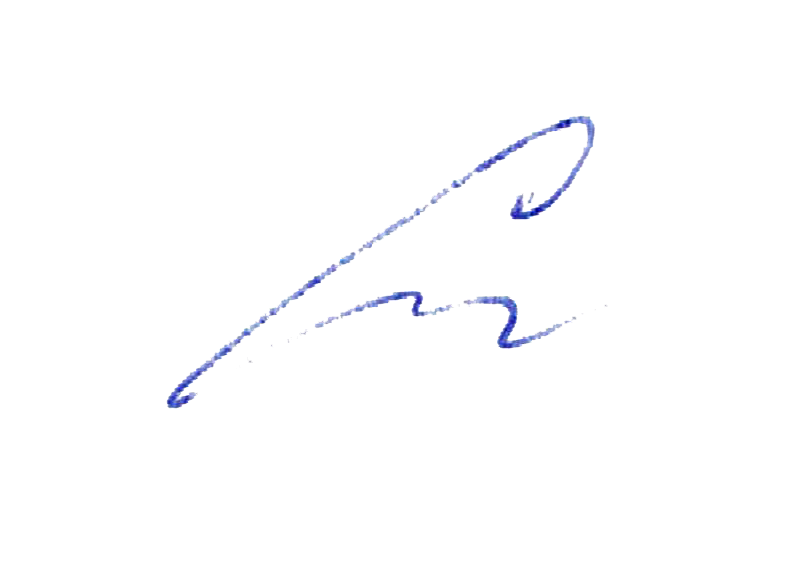 «30» августа 2019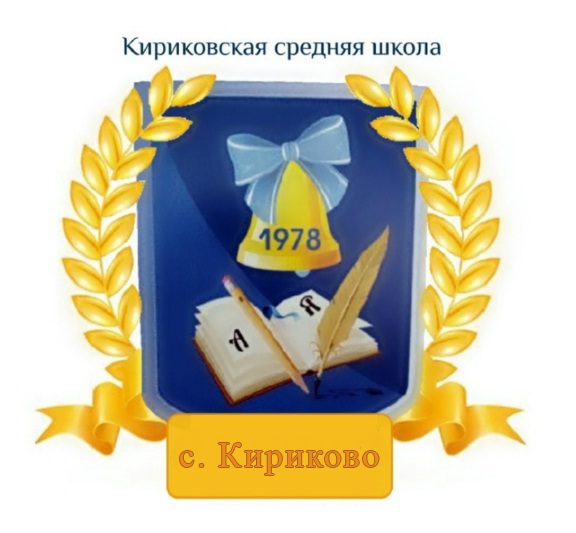 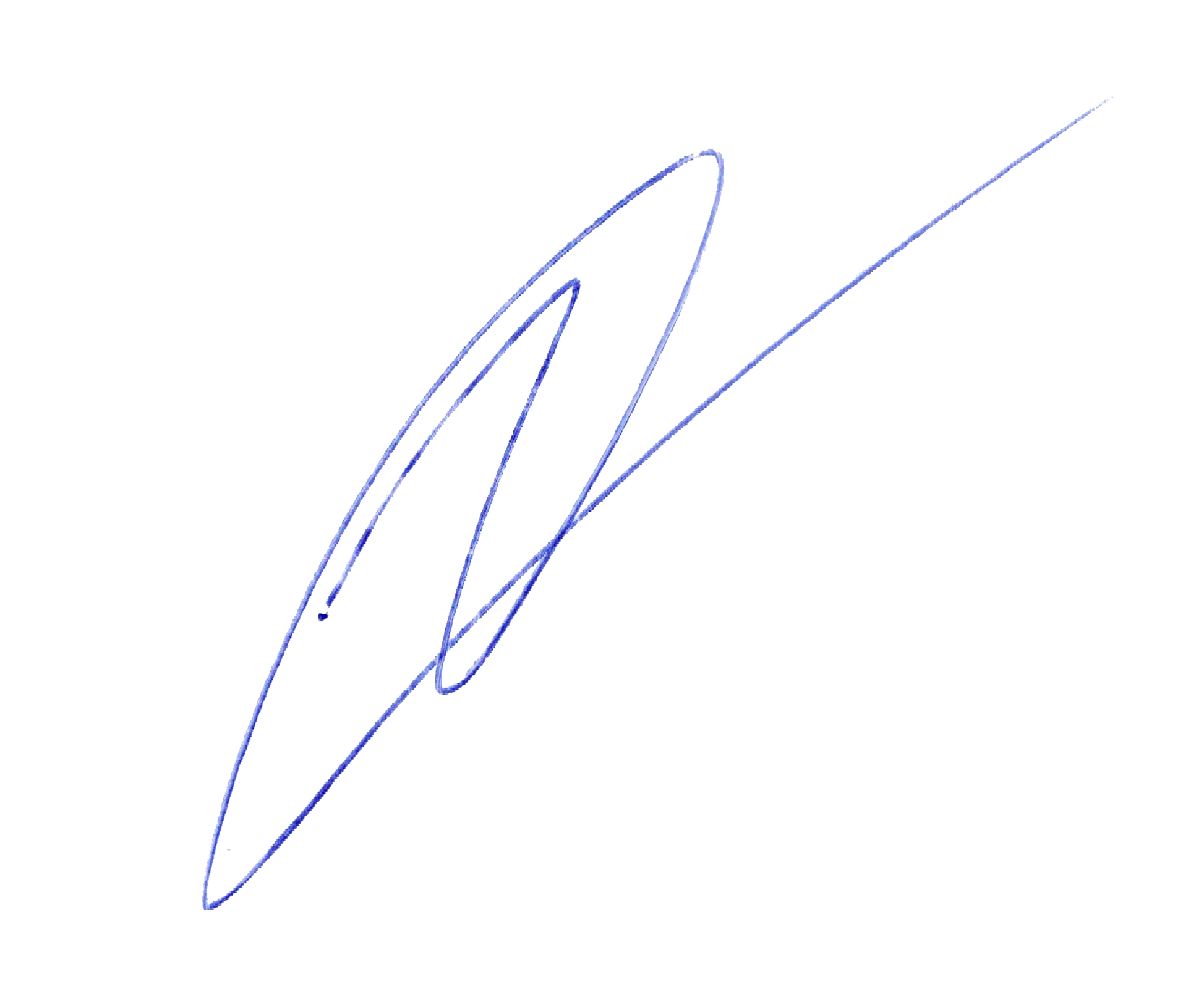 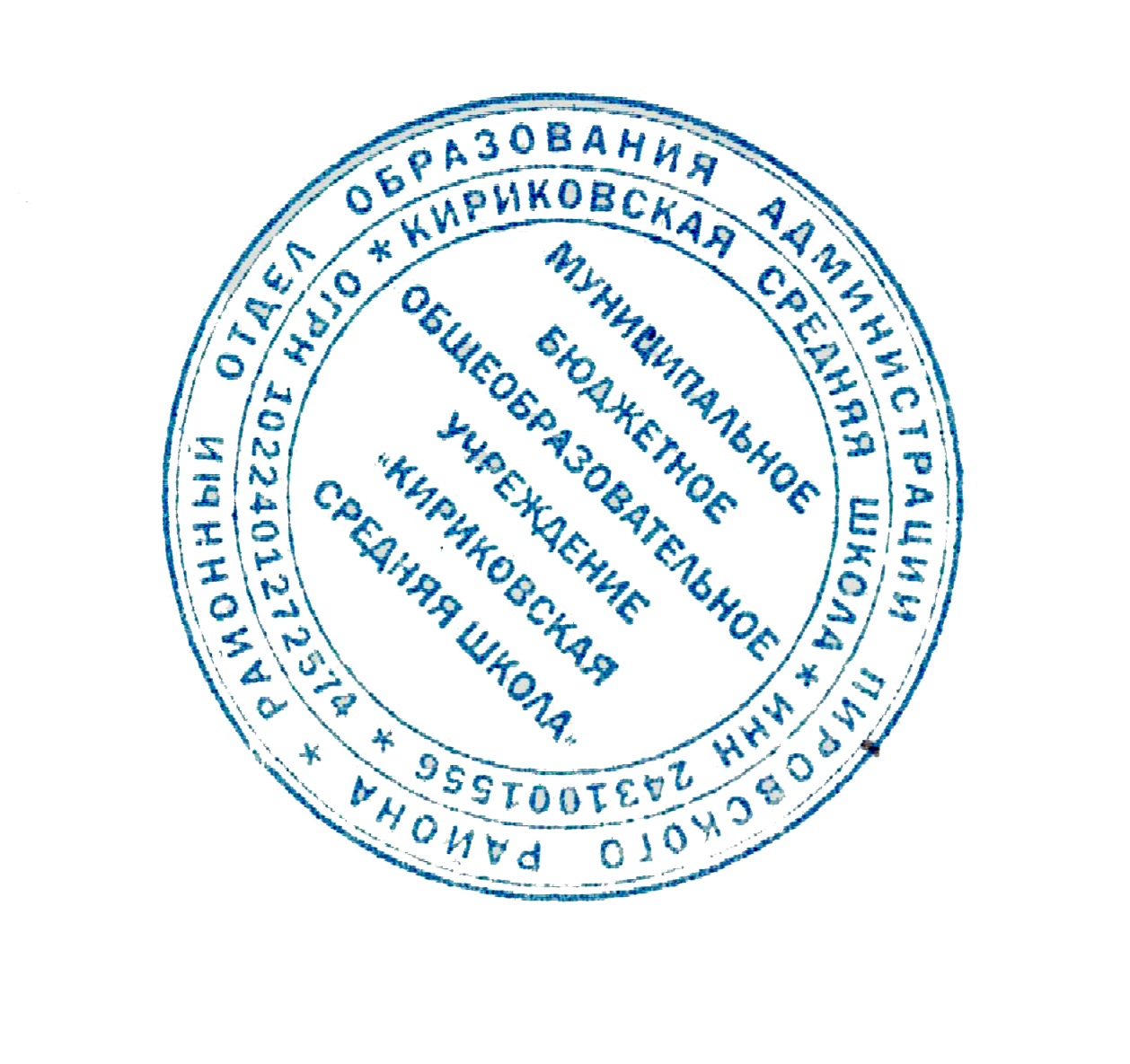 УТВЕРЖДАЮ:Директор муниципального бюджетного общеобразовательного учреждения «Кириковская средняя школа»_________Ивченко О.В.«30» августа 2019 года№ п\пРазделы, темыКоличество часов1Вводное занятие12Личная гигиена  43Одежда и обувь44Питание25Завтрак106Культура поведения47Жилище38Здоровье29Транспорт и безопасность дорожного движения.310Торговля2                                                      Итого:35№Наименование темы урокаКоличество часовДата проведения.1.Вводное занятие. Академия добрых волшебников.102.09.2019Раздел № 1. Личная гигиена.Раздел № 1. Личная гигиена.Раздел № 1. Личная гигиена.Раздел № 1. Личная гигиена.1.Уроки Мойдодыра. Правила чистоты.109.09.20192.Гигиена зрения. Гигиена чтения.                             116.09.20193.Уход за ушами. Чтобы уши слышали.                                                             123.09.20194.Осанка - стройная спина.                                                                                 130.09.2019Раздел № 2. Одежда и обувь.Раздел № 2. Одежда и обувь.Раздел № 2. Одежда и обувь.Раздел № 2. Одежда и обувь.1.Виды одежды и головных уборов, их назначение.                                         107.10.20192.Повседневный уход за одеждой (предупреждение загрязнений).                114.10.20193.Виды обуви, их назначение, уход за обувью.                                                 121.10.20194.Правила выбора обуви и одежды.                                                                   111.11.2019Раздел № 3. Питание.Раздел № 3. Питание.Раздел № 3. Питание.Раздел № 3. Питание.1.Как следует питаться? Советы кулинара Всезнайки. Продукты  растительного и животного происхождения, их разнообразиеи значение для здоровья человека.118.11.20192.Золотые правила питания и приготовление пищи. Советы доктора Айболита.                                                                                                                         125.11.2019Раздел № 4.Завтрак.Раздел № 4.Завтрак.Раздел № 4.Завтрак.Раздел № 4.Завтрак.1.Заваривание чая. Лесные чаи.                                                                         102.12.20192.Отваривание яиц.                                                                                              109.12.20193.Приготовление яичницы.                                                                                  116.12.20194.Салаты - самая здоровая пища. Приготовление салата.                              123.12.20195.Приготовление винегрета.                                                                                113.01.20206.Творог - ценный продукт питания. Приготовление сладкой творожной массы.120.01.20207.Приготовление бутербродов.                 127.01.20208.Что можно приготовить из чёрствого хлеба? Гренки.                                    103.02.20209.Порядок на кухне. Уход за посудой, кухонными принадлежностями и приборами.    110.02.202010.Сервировка стола к завтраку.   117.02.2020Раздел № 5. Культура поведения.Раздел № 5. Культура поведения.Раздел № 5. Культура поведения.Раздел № 5. Культура поведения.1.Школа хороших манер. В чём секрет волшебных слов?124.02.20202.Поведение в школе.102.03.20203.Поведение в столовой.109.03.20204.Как себя вести на празднике.116.03.2020Раздел № 6. Жилище.Раздел № 6. Жилище.Раздел № 6. Жилище.Раздел № 6. Жилище.1.Виды жилых помещений в городе, деревне.                                                   130.03.20202.Правила уборки комнаты. Уроки Золушки.                                                      106.04.20203.Почтовый адрес дома и школы.                                               113.04.2020Раздел № 7. Здоровье.Раздел № 7. Здоровье.Раздел № 7. Здоровье.Раздел № 7. Здоровье.1.Можно ли дожить до ста лет? Что нужно для этого?                                     120.04.20202.Кто помогает мне сохранить здоровье?                                                          127.04.2020Раздел № 8. Транспорт и безопасность дорожного движения.Раздел № 8. Транспорт и безопасность дорожного движения.Раздел № 8. Транспорт и безопасность дорожного движения.Раздел № 8. Транспорт и безопасность дорожного движения.1.Виды транспорта. Правила поведения в  транспорте.                                                                                                                    118.05.20202.Коллективные поездки в транспорте.125.05.20203.Правила поведения на дороге.1Раздел № 9. Торговля.Раздел № 9. Торговля.Раздел № 9. Торговля.Раздел № 9. Торговля.1.Продовольственные и промтоварные магазины. Их назначение.  Поведение в магазине.                                                                                                 12.Промежуточная аттестация в форме тестирования. 1